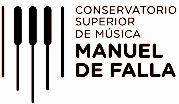                         PLANES DE ESTUDIO 2015                                                                                                           PROFESORADO DE MÚSICA CON ORIENTACIÓN EN CANTO                                                                                                           PROFESORADO DE MÚSICA CON ORIENTACIÓN EN CANTO                                                                                                           PROFESORADO DE MÚSICA CON ORIENTACIÓN EN CANTO                                                                                                           PROFESORADO DE MÚSICA CON ORIENTACIÓN EN CANTO                                                                                                           PROFESORADO DE MÚSICA CON ORIENTACIÓN EN CANTO                                                                                                           PROFESORADO DE MÚSICA CON ORIENTACIÓN EN CANTO                                                                                                           PROFESORADO DE MÚSICA CON ORIENTACIÓN EN CANTO                                                                                                           PROFESORADO DE MÚSICA CON ORIENTACIÓN EN CANTO                                                                                                           PROFESORADO DE MÚSICA CON ORIENTACIÓN EN CANTO                                                                                                           PROFESORADO DE MÚSICA CON ORIENTACIÓN EN CANTO                                                                                                           PROFESORADO DE MÚSICA CON ORIENTACIÓN EN CANTO                                                                                                           PROFESORADO DE MÚSICA CON ORIENTACIÓN EN CANTO                                                                                                           PROFESORADO DE MÚSICA CON ORIENTACIÓN EN CANTOAÑOCAMPO FORMACIÓN GENERALCAMPO FORMACIÓN GENERALCAMPO FORMACIÓN GENERALCAMPO FORMACIÓN ESPECÍFICACAMPO FORMACIÓN ESPECÍFICACAMPO FORMACIÓN ESPECÍFICACAMPO FORMACIÓN ESPECÍFICACAMPO FORMACIÓN ESPECÍFICACAMPO FORMACIÓN ESPECÍFICACAMPO FORMACIÓN ESPECÍFICACAMPO FORMACIÓN ESPECÍFICACAMPO FORMACIÓN ESPECÍFICACAMPO DE LA FORMACIÓN EN LAS PRÁCTICAS PEDAGÓGICASAÑOCAMPO FORMACIÓN GENERALCAMPO FORMACIÓN GENERALCAMPO FORMACIÓN GENERALBLOQUE 1BLOQUE 1BLOQUE 2BLOQUE 2BLOQUE 2BLOQUE 2BLOQUE 3BLOQUE 4BLOQUE 4BLOQUE 5CAMPO DE LA FORMACIÓN EN LAS PRÁCTICAS PEDAGÓGICASSTécnicas y Procedimientos de Composición y AnálisisTécnicas y Procedimientos de Composición y AnálisisTécnicas y Recursos propios de la OrientaciónTécnicas y Recursos propios de la OrientaciónTécnicas y Recursos propios de la OrientaciónTécnicas y Recursos propios de la OrientaciónPerspectivas Históricas y TransculturalesFormación en la Especialidad ProfesionalFormación en la Especialidad ProfesionalDidáctica de la Música y Sujetos del NivelPrácticas y Residencia Pedagógica1°PedagogíaDidáctica GeneralPsicología EducacionalArmonía IElementos Técnicos del Contrapunto ICanto IHistoria de la Música IInstrumento ArmónicoCoro Institucional ITaller: Las instituciones educativas como objeto de estudio1°PedagogíaDidáctica GeneralPsicología EducacionalArmonía IElementos Técnicos del Contrapunto ICanto IHistoria de la Música IInstrumento ArmónicoCoro Institucional ITaller: El rol y el trabajo docente2°Historia de laEducaciónArgentinaTIC, Sonido y EducaciónArmonía IICanto IIRepertorio IHistoria de la Música IIDirección de Coros IFolclore y Música CiudadanaDidáctica de la Música y Sujetos de los Niveles Inicial y PrimarioTaller: Diseño y programación de la enseñanza2°Política EducativaTIC, Sonido y EducaciónArmonía IICanto IIRepertorio IHistoria de la Música IIDirección de Coros IFolclore y Música CiudadanaDidáctica de la Música y Sujetos del Nivel SecundarioTaller: Prácticas de la enseñanza en el Nivel Inicial3°Educación Sexual IntegralFilosofía y Teorías EstéticasArmonía IIICanto IIIRepertorio IIMúsica de Cámara IMúsica de Cámara IHistoria de la Música IIIPráctica EscénicaDidáctica de la Música y Sujetos de la  Modalidad Artística ITaller: Prácticas de la enseñanza en el Nivel Primario3°Educación en la DiversidadFilosofía y Teorías EstéticasArmonía IIICanto IIIRepertorio IIMúsica de Cámara IMúsica de Cámara IHistoria de la Música IIIPráctica EscénicaDidáctica de la Música y Sujetos de la Modalidad Artística IITaller: Prácticas de la enseñanza en el Nivel Secundario4°Optativa I *Armonía IVMorfología y AnálisisCanto IVMúsica de Cámara IIMúsica de Cámara IIHistoria de la Música ArgentinaInterpretación de la Música ContemporáneaOptativa I **Taller: Prácticas de la enseñanza en la Modalidad Artística4°Optativa II *Armonía IVMorfología y AnálisisCanto IVMúsica de Cámara IIMúsica de Cámara IIHistoria de la ÓperaInterpretación de la Música ContemporáneaOptativa II **La Residencia con distintos sujetos en contextos diversos – Nivel MedioTÍTULO QUE OTORGA: PROFESOR/A DE MÚSICA CON ORIENTACIÓN EN CANTOTÍTULO QUE OTORGA: PROFESOR/A DE MÚSICA CON ORIENTACIÓN EN CANTOTÍTULO QUE OTORGA: PROFESOR/A DE MÚSICA CON ORIENTACIÓN EN CANTOTÍTULO QUE OTORGA: PROFESOR/A DE MÚSICA CON ORIENTACIÓN EN CANTOTÍTULO QUE OTORGA: PROFESOR/A DE MÚSICA CON ORIENTACIÓN EN CANTOTÍTULO QUE OTORGA: PROFESOR/A DE MÚSICA CON ORIENTACIÓN EN CANTOTÍTULO QUE OTORGA: PROFESOR/A DE MÚSICA CON ORIENTACIÓN EN CANTOTÍTULO QUE OTORGA: PROFESOR/A DE MÚSICA CON ORIENTACIÓN EN CANTOTÍTULO QUE OTORGA: PROFESOR/A DE MÚSICA CON ORIENTACIÓN EN CANTO